И.о. руководителя СУСК РФ  по Иркутской области     Вастьянову Д.С.Копии:Прокурору Иркутской областиХанько А.В.Директору ФСИН РоссииКалашникову А.П.от Моисеевой Л.Б.Эл. почта: mlb220156@rambler.ruЗаявление о преступлении(в порядке ст.141-145 УПК РФ)           26.02.2020 года мой сын, осужденный Моисеев Игорь Александрович, 1973 г.р., отбывающий наказание в ФКУ ИК-3 ГУФСИН России по Иркутской области, направляясь в медицинскую часть учреждения, упал с лестницы. Сын страдает заболеванием Пертеса-Легга-Кальве, а также хроническим полиартритом суставов, ему производилась замена тазобедренного сустава. На протяжении нескольких месяцев я добивалась оказания ему медицинской помощи, и лишь летом 2020 года мой сын был доставлен на носилках в ужасном состоянии в тюремную больницу при ФКУ ИК-6 ГУФСИН России по Иркутской области.                 В тюремной больнице при ИК-6 Иркутской области действует ОПГ из числа: сотрудника оперативного отдела ГУФСИН России по Иркутской области Евдокимова Эдуарда Борисовича, осужденного Максима Лунева, сотрудников оперативного отдела ФКУ ИК-6 ГУФСИН России по Иркутской области и Овсянниковой Н.В., оказывающей им содействие на воле.  Указанная ОПГ, путем обмана и злоупотребления доверием, незаконно завладела моими денежными средствами в сумме 700 000 рублей при следующих  обстоятельствах.         Сотрудник оперативного отдела ГУФСИН России по Иркутской области Евдокимов Борис Эдуардович, используя свои должностные полномочия вопреки интересам службы из корыстной заинтересованности, завербовал осужденного Лунева Максима в качестве своего агента и подельника, с целью получения преступного дохода от мошеннических действий.  Во исполнение преступного умысла, Евдокимов Б.Э., используя свои должностные полномочия вопреки интересам государственной службы, отдал незаконный приказ об этапировании осужденного Лунева Максима в тюремную больницу при ФКУ ИК-6 ГУФСИН России по Иркутской области и его незаконном содержании в тюремной больнице неограниченное время. После чего Евдокимов Б.Э. отдал сотрудникам оперативного отдела  ФКУ ИК-6 ГУФСИН России по Иркутской области незаконный приказ  выдать осужденному Максиму Луневу мобильный телефон и сим-карты к нему, и не принимать никаких мер по изъятию данного запрещенного к использованию на территории ИУ средства связи.          По прибытию из ИК в тюремную больницу осужденного Моисеева И.А., Лунев Максим, по указанию Евдокимова Б.Э.,  втерся к нему в доверие, и заверил Моисеева И.А., что его можно освободить от дальнейшего отбывания наказания в связи с болезнью, с помощью привлечения медиков и юриста Овсянниковой Н.В., при покровительстве его «дяди» Евдокимова Э.Б. При этом Евдокимов Е.Б. являясь высокопоставленным сотрудником ГУФСИН Иркутской области, примет все необходимые меры к тому, чтобы Моисеева не этапировали обратно в ИК и в отношении него медицинской комиссией будет принято положительное решение об освобождении по состоянию здоровья. Однако, поскольку решение об освобождении принимает суд, необходимо будет оплатить услуги юриста Овсянниковой Н.В. в сумме 300 000 рублей. Таким образом, убедив сына в том, что может реально содействовать в освобождении осужденного по болезни, Лунев выяснил мой номер телефона.            В начале августа 2020 года мне позвонил сын и сказал, что очень плохо себя чувствует, что не может передвигаться, при этом сообщил, что ему необходима квалифицированная юридическая и медицинская помощь для подачи заявления в суд об освобождении от дальнейшего отбывания наказания в связи с болезнью (ст.81 УК РФ). Также сын сообщил, что в тюремной больнице находится Лунев Максим, который обладает соответствующими связями и может познакомить меня с юристом, который поможет с составлением необходимых документов в суд, но данные услуги будут стоить около 300 000 рублей. Также сын пояснил, что Лунев Максим отбывает наказание в привилегированных условиях, является родственником сотрудника ГУФСИН Иркутской области и у него прекрасные взаимоотношения с сотрудниками оперативного отдела, имеются в пользовании мобильные телефоны, по которым он может свободно связываться с нужными людьми.          Затем с 2 разных номеров телефона (8-901-667-38-47 и 8-901-727-28-84) со мной неоднократно связывался осужденный Лунев Максим. Он уверял меня, что у моего сына серьезное заболевание и имеется юридически грамотная специалист Овсянникова Наталья Валерьевна, которая поможет с подготовкой, составлением и подачей заявлений в суд, привлечет необходимых медицинских специалистов, сыну проведут медицинское освидетельствование, с целью его освобождения от дальнейшего отбывания наказания в соответствии со ст. 81 УК РФ.        6 августа 2020 года с номера телефона 8-908-666-23-39 мне позвонила Овсянникова Наталья Валерьевна, которая в ходе телефонных переговоров сообщила мне, что мой сын серьезно болен, и его возможно освободить по ст.81 УК РФ. Для этого необходимо подготовить и собрать все необходимые медицинские документы, грамотно составить и подать заявление в суд, а также, что необходимо привлечь медицинских специалистов для проведения соответствующих обследований, и дачи медицинского заключения. Дополнительно Овсянникова Н.В. сообщила мне, что приблизительная стоимость данных услуг составить 1500 000   рублей. Я сообщила, что подобными средствами не располагаю. После этого Овсянникова Н.В. неоднократно связывалась со мной, уверяя, что пытается снизить стоимость услуг. Более того, Овсянникова Н.В. в ходе телефонных переговоров сообщила мне, что Лунев Максим приходится племянником начальника оперативного отдела ГУФСИН России по Иркутской области Евдокимова Эдуарда Борисовича, и, если я переведу ей необходимые денежные средства, Лунев договориться с дядей, чтобы моего сына не направляли в ИК, и не препятствовали его освобождению от отбывания наказания по болезни. Затем Овсянникова сообщила мне, что стоимость услуг удалось снизить до 1100 000 рублей и денежные средства необходимо переводить в несколько этапов: первоначально - 300 000 рублей в счет оплаты юридических услуг, затем еще 300 000 рублей - для привлечения медиков, затем 300 000 рублей после подачи документов в суд, и остаток в сумме 200 000 рублей - на стадии разбирательства дела в суде. Чтобы я не сомневалась в серьезности происходящего, была уверена, что никто не намерен меня «кидать», она прислала мне копию своего паспорта, а также подписанный договор займа на 1100 000 рублей.        Хочу пояснить, что я серьезно опасалась за жизнь и здоровье сына, понимая, что он может остаться обездвиженным на всю жизнь и была готова сделать что угодно, лишь бы ему помочь.       Я собрала все свои сбережения, в том числе денежные средства, отложенные на похороны, и 19 августа 2020 года перевела на указанный Овсянниковой Н.В. счет 300 000  рублей. Затем 21 августа 2020 года я перевела на указанный Овсянниковой Н.В. счет еще 300 000 рублей. Овсянникова Н.В. написала мне расписку о получении денежных средств. После этого я, по указанию Овсянниковой Н.В., собрала всю медицинскую документацию сына в период до его заключения под стражу, которую смогла найти, нотариально заверенные копии иных имеющихся у меня документов и направила их на указанный Овсянниковой адрес. Периодически мы созванивались и вступали в переписку (копия у меня сохранена), Овсянникова меня уверяла, что ведется подготовка дела к судебному разбирательству и мой сын до Нового года обязательно окажется дома. Одновременно с этим Лунев Максим также меня уверял, что мой сын будет находиться в тюремной больнице до вынесения решения суда, что его такого больного никто не переведет в ИК и вопрос с его освобождением непременно решиться положительно.  В последних числах сентября 2020 года со мной связалась Овсянникова Н.В. и сообщила мне, что документы в суд ею поданы, и в ближайшее время будет назначено судебное заседание, поэтому я должна вновь перевести ей 300 000 рублей. 2 октября 2020 года я вновь перевела на указанный Овсянниковой Н.В.  счет 300 000 рублей.       После этого некоторый период времени со мной на связь никто не выходил, что меня насторожило. Я стала выяснять, поступило ли в суд заявление об освобождении моего сына от дальнейшего отбывания наказания в связи с болезнью,  и выяснила, что никаких заявлений в интересах Моисеева И.А. в суд не поступало. Дополнительно сын мне сообщил, что никакие медицинские освидетельствования в отношении него не проводились, его возвращают для дальнейшего отбывания наказания в ФКУ ИК-3 ГУФСИН России по Иркутской области.        Я связалась с Овсянниковой Н.В. и она мне сообщила, что действительно никаких документов в суд не подавала, что в силу каких-то непредвиденных обстоятельств освобождение моего сына по состоянию здоровья невозможно. Куда она дела мои денежные средства в общей сумме 900 000 рублей она пояснить не смогла, но стала уверять меня, что постарается в кратчайшие сроки все денежные средства мне вернуть. До настоящего времени Овсянникова Н.В. вернула мне 200 000 рублей, оставшиеся 700 000 рублей она мне не возвращает, при этом в ходе телефонной переписки сообщила, что Максим Лунев рекомендовал ей вообще о возврате денег забыть.       Таким образом, вышеуказанные лица, организованной группой, в том числе с использованием своего служебного положения, путем обмана и злоупотреблением доверия, похитили у меня денежные средства в сумме 700 000 рублей.       Я сообщила Овсянниковой Н.В., что если она не вернет мне мои денежные средства, я буду вынуждена обратиться с заявлением в правоохранительные органы.       15.03.2021 года на мой мобильный телефон с номера 8-902-178-90-41 стали поступать голосовые сообщения с угрозами возбуждения в отношении  меня и моего сына Моисеева И.А. уголовных дел, в случае, если я не оставлю в покое Овсянникову Н.В.       Все вышеизложенное мной в настоящем заявлении, подтверждается рядом доказательств по делу: переписками, входящими и исходящими звонками, аудиозаписями телефонных переговоров, копией паспорта Овсянниковой Н.В., договором займа, распиской о получении денежных средств, банковскими переводами от 19.08.2020, 21.08.2020, 02.10.2020, почтовыми отправлениями документов в адрес Овсянниковой Н.В., аудио сообщениями с угрозами в мой адрес, показаниями моего сына Моисеева И.А.        Полагаю, что в действиях вышеуказанных лиц содержатся признаки составов преступлений, предусмотренных ст. 159 УК РФ, ст. 210 УК РФ, ст. 285 УК РФ.         На основании изложенного, Прошу:1.     Зарегистрировать моё заявление и рапорт о  признаках преступлений, предусмотренных ст. 159 УК РФ,  285 УК РФ, 210 УК РФ,  в КУСП/КРСП и провести его проверку в порядке ст.ст.141-145УПК РФ;2.     Выявить и привлечь к уголовной ответственности всех лиц, причастных к совершению в отношении меня преступлений;3.     О принятых решениях уведомить по электронной почте.К заявлению прилагаю:1)    Копия паспорта Моисеевой Л.Б.;2)    Копия Паспорта Овсянниковой Н.В.;3)    Скриншоты переписки и входящих/исходящих звонков;4)    Аудиозаписи телефонных переговоров на диске;5)    Договор займа;6)    Расписка о получении денежных средств;7)    Квитанции о банковских переводах от 19.08.2020, 21.08.2020, 02.10.2020;8)    Почтовые сведения о направлении документов Овсянниковой Н.В.9)    Аудиозаписи угроз.18.03.2021 г.                        ____________ Моисеева Л.Б.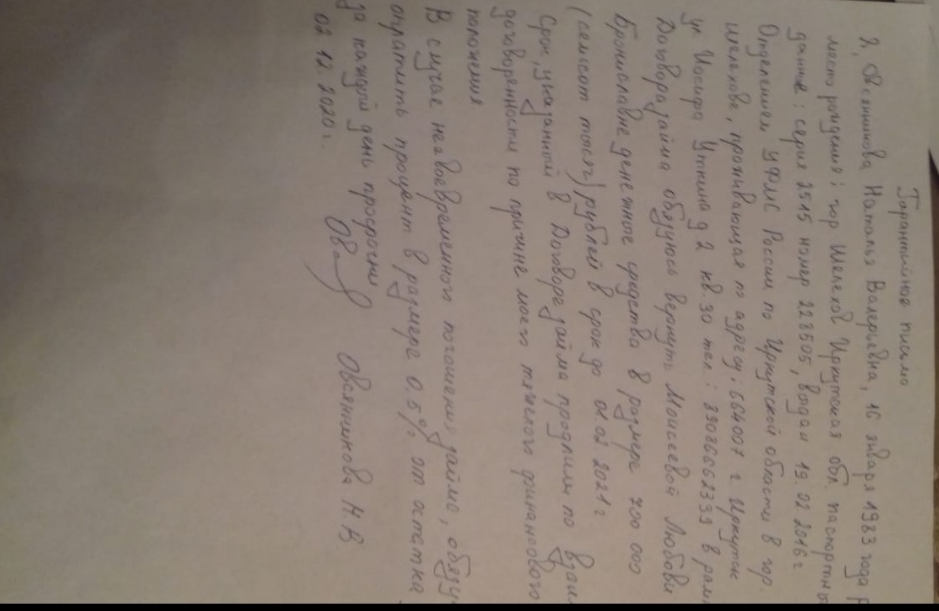 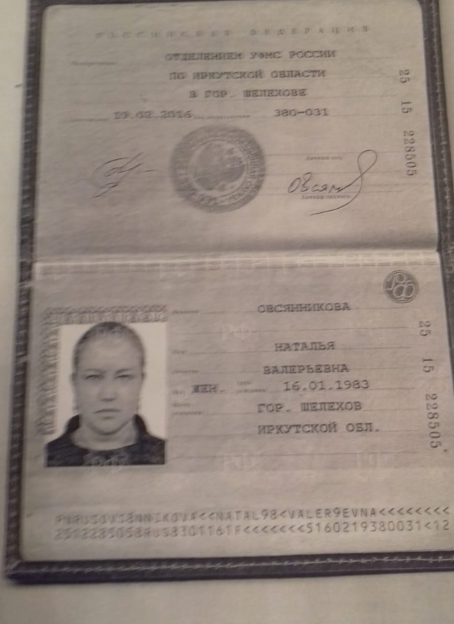 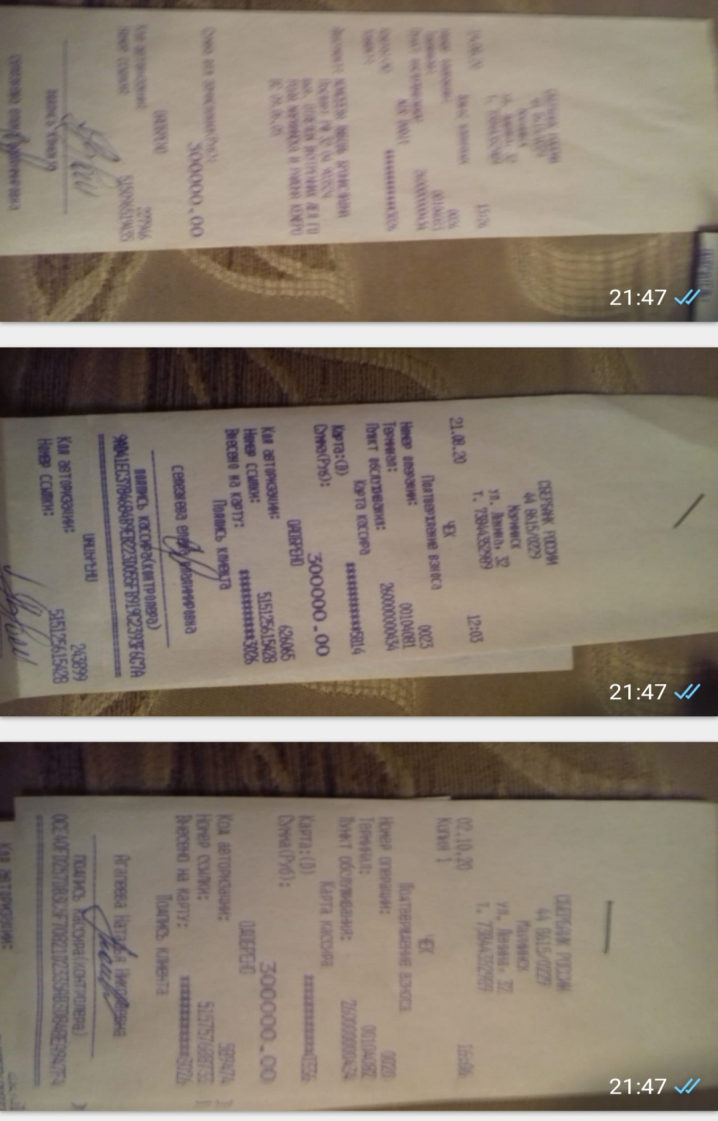 